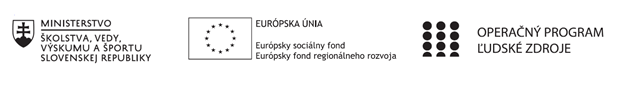 Správa o činnosti pedagogického klubu Príloha:Prezenčná listina zo stretnutia pedagogického klubuPrioritná osVzdelávanieŠpecifický cieľ1.1.1 Zvýšiť inkluzívnosť a rovnaký prístup ku kvalitnému vzdelávaniu a zlepšiť výsledky a kompetencie detí a žiakovPrijímateľGymnázium Andreja SládkovičaKomenského 18, Banská BystricaNázov projektuMyslím, teda somKód projektu  ITMS2014+NFP312011W106Názov pedagogického klubu Klub učiteľov BIODátum stretnutia  pedagogického klubu22.10.20200Miesto stretnutia  pedagogického klubuGymnázium A. Sládkoviča v Banskej BystriciMeno koordinátora pedagogického klubuMgr. Tímea RothOdkaz na webové sídlo zverejnenej správywww.gasbb.edupage.org Manažérske zhrnutie:kľúčové slová:koncepcia BOV, bádateľsky orientovaná výučba, úrovne BOV, bádateľské zručnosti, modelyvyučovania, hodnotenie testu prírodovednej gramotnosti, procesy porozumenia textuanotácia:Rozvoj kritického myslenia, spôsobilosti a zručnosti žiaka na prácu s informáciami, médiami atechnológiami je jednou z priorít 21. storočia. Bádateľsky orientovaná výučba je inovatívna metóda,ktorá ponúka pre učiteľa priestor a príležitosť rozvíjať bádateľské zručnosti a spôsobilosti žiakov ako sú  tvorba hypotéz, navrhovanie spôsobov riešenia, tvorba záverov, argumentácia pri využívaní vedeckých postupov.Stretnutie Pedagogického klubu učiteľov BIO sa zameralo na zhodnotenie výsledkov  vstupného testovania Prírodovednej gramotnosti žiakov 1.ročníka, ktorí sú zapojení v projekte „Myslím, teda som“. Prítomní členovia diskutovali o tých položkách vstupného testu, ktoré žiakom spôsobovali najvýraznejšie problémy. Členovia Pedagogického klubu Biológie diskutovali a vymieňali si skúsenosti o aktivitách uskutočnených na hodinách, ktorými sa snažili podporovať prírodovednú gramotnosť. V závere stretnutia si zhrnuli najdôležitejšie ciele, ktoré v súvislosti s rozvíjaním prírodovednej gramotnosti, sledujú zadávanými úlohami a pracovnými listami u žiakov. Hlavné body, témy stretnutia, zhrnutie priebehu stretnutia: Hlavné body stretnutia: 1. Diskusia a výmena skúseností o aktivitách uskutočnených na hodinách - Bádateľsky orientovaná výučba prírodných vied2. Vyhodnotenie testu prírodovednej gramotnosti1. Diskusia a výmena skúseností o aktivitách uskutočnených na hodinách Bádateľsky orientovaná výučba prírodných viedStupne bádania - interaktívna demonštrácia, potvrdzujúce bádanie,  riadené bádanieNasmerované bádanie, otvorené bádanie'Bádateľský cyklus – formulácia otázky, návrhy rôznych riešení, formulácia hypotézyNávrh a realizácia postupu skúmania, zber dát a vyvodenie záverov, zdieľanie Prezentovanie výsledkov.Hodnotenie bádateľských zručností žiakov - formatívne verzus sumatívne hodnoteniePríklad' a použitie hodnotiacich nástrojovUkážka vyučovacej hodiny s riadeným bádaním na tému:  Stavba bunkyPrečo je ťažké zmraziť bunky? - metodika je zameraná na typy buniek a rozdiely medzi nimi. Žiaci už majú poznatky o chemickom zložení buniek, štruktúre bunky, funkcii bunkových organel.Prečo nezabudnúť na nášho miláčika? - metodika sa zaoberá bunkovými povrchmi, membránovými a nemembránovými štruktúrami bunky. Metodiky však rozvíjajú chápanie štruktúr bunky vo vzájomných súvislostiach, logické uvažovanie žiakov aj prírodovednú gramotnosť.2. Vyhodnotenie testu prírodovednej gramotnostiPripravený test zadali jednotliví vyučujúci v triedach 1. ročníka v týždni od 28.09. do 2.10.2020 a následne ho vyhodnotili. Prírodovedná gramotnosť má v úlohách štyri rozmery:1. Kontext (situácia) – okolnosti úlohy, ktoré zahŕňajú vedu a techniku / technológie.2.Vedomosti (obsah) – chápanie sveta prírody na základe prírodných vied, ktorézahŕňa nie len vedomosti o svete prírody, ale aj poznatky o vede ako takej.3. Kompetencie (procesy, postupy) – schopnosť identifikovať, odlíšiť prírodovednétémy, otázky, problémy od tém, otázok či problémov z iných oblastí, odbornevysvetliť prírodné javy a vyvodiť podložené závery.4. Postoje – prejavenie záujmu o prírodné vedy, podpory výskumných aktivíta motivácie konať zodpovedne, napríklad v prospech prírodných zdrojov aleboživotného prostredia.Situácie a kontextDôležitým prejavom prírodovednej gramotnosti je využívanie poznatkov z oblastiprírodných vied v rozmanitých situáciách.VedomostiVedomosti zastúpené v prírodovedných úlohách štúdie reprezentujú nie len základné prírodovedné pojmy a teórie, t.j. prírodovedné poznatky - poznatky o svete prírody, ale aj poznatky o vede ako takej.Materiál pre tvorbu úloh bol vybraný z hlavných oblastí fyziky, chémie, biológie a (fyzikálnej) geografie, ale aj technológií, a to na základe nasledovných kritérií:●sú využiteľné v bežnom živote,● reprezentujú dôležité prírodovedné pojmy takže ich využiteľnosť nie je časovo limitovaná● sú vhodné pre 15-ročných žiakov.Test PG bol vypracovaný v dvoch ekvivalentných formách (variant A a B), skladal sa z 23 úloh, ktoré pozostávali z úloh s viazanými i voľnými odpoveďami. Obsahoval ukážky so súvislými i nesúvislými textami rôznej dĺžky doplnenými tabuľkou, grafom, obrázkom. Úlohy s tvorbou krátkej odpovede boli koncipované tak, aby kontext formulácie pripúšťal iba jeden správny výraz. Čas na vypracovanie testu bol 45 minút. Jednotlivé úlohy boli podľa obsahu testových úloh zadelené do ôsmych oblastí:KlonovanieČokoládaSprávanie sa živočíchovMuchyKyslý dážďSkleníkový efektKiahneChirurgiaObsah úloh vychádzal z očakávaní, ktoré sú vymedzené v ŠkVP, predovšetkým v nadväznosti na ciele vzdelávacej oblasti Človek a príroda. V rámci dimenzií kognitívnych procesov boli úlohy zamerané na porozumenie, aplikáciu a analýzuVýsledky Úspešnosť žiakov v prírodovednej gramotnosti a v jej sledovaných oblastiach Jednotlivé úlohy boli hodnotené jedným bodom, teda maximálny počet získaných bodov bol 20. Ukazovateľom úspešnosti žiaka bol podiel jeho správnych odpovedí vo vzťahu ku všetkým úlohám.Priemerná úspešnosť žiakov v teste dosiahla úroveň 49,22 %. Nadpriemernú úspešnosť dosiahli žiaci v dvoch oblastiach: v oblasti Čokoláda, Muchy, Kyslý dážď, Vírus kiahní a Chirurgická operácia.Žiaci dosiahli najvyššiu úspešnosť v oblasti Chirurgická operácia – úspešnosť 61,38 %.Výrazne najnižšiu úspešnosť 18,1 % dosiahli žiaci v oblasti Klonovanie. Druhú najnižšiu úspešnosť na úrovni 42,52% dosiahli žiaci pri riešení úloh z oblasti Skleníkový efekt.  Celková dosiahnutá priemerná úspešnosť žiakov 1. roč. v PG a v jej jednotlivých oblastiach je uvedená v tabuľke.V ďalšej diskusii sa prítomní členovia klubu zhodli na tom, že dosiahnuté výsledky sú slabšie najmä v položkách zameraných na vyššie myšlienkové operácie – oblasť 2. a 3. procesu porozumenia.Ďalšia diskusia sa zamerala na hlbšiu analýzu tých položiek testovania, ktoré žiakom spôsobovali výraznejšie problémy.Závery a odporúčania:Tempo práce na hodinách závisí od konkrétnych žiakov, od ich predchádzajúcich skúseností, zručností a spôsobilosti, preto počet úloh na bádanie musíme tomuto prispôsobiť. Dôležité je okamžitá spätná väzba k žiakom, aby si žiaci vedeli overiť správnosť riešenia jednotlivých úloh.Bádateľské aktivity sú vhodné pre akékoľvek témy, nemusí sa použiť celý  bádateľský cyklus, len niektoré jeho etapy. Nie je vhodné používať' bádanie na každej vyučovacej hodine.Žiaci by mali postupne prejsť od najnižších úrovní bádania k najvyšším, kde je miera zapojenosti žiakov vyššia a znižuje sa aktivita učiteľa.Na základe dosiahnutých výsledkov sa vyučujúci BIO v jednotlivých triedach 1. ročníka podobne ako v prípade zamerajú na rozvoj prírodovednej gramotnosti žiakov najmä v oblasti:  3. Kompetencie (procesy, postupy) – schopnosť identifikovať, odlíšiť prírodovednétémy, otázky, problémy od tém, otázok či problémov z iných oblastí, odbornevysvetliť prírodné javy a vyvodiť podložené závery.4. Postoje – prejavenie záujmu o prírodné vedy, podpory výskumných aktivíta motivácie konať zodpovedne, napríklad v prospech prírodných zdrojov alebo životného prostredia.Nasledujúce stretnutia klubu v novembri 2020 sa budú zameriavať na diskusiu o didaktických postupoch a metódach zameraných na rozvoj čitateľskej gramotnosti.Vypracoval (meno, priezvisko)Mgr. Tímea RothDátum22.10.2020PodpisSchválil (meno, priezvisko)DátumPodpis